Приложение 1Рассмотри крест на стр. 27Объясни, что означают перекладины на православном кресте?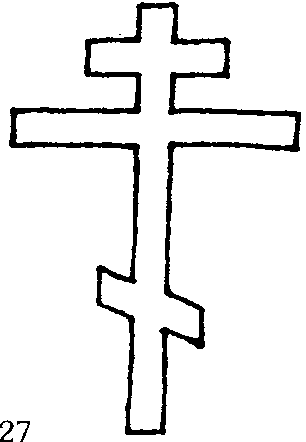 Для меня нести крест – это значит: ______________________________  Карточки для самостоятельной работы в группахКарточка 1Карточка 2Карточка 3Перед тобой одно из изображений креста.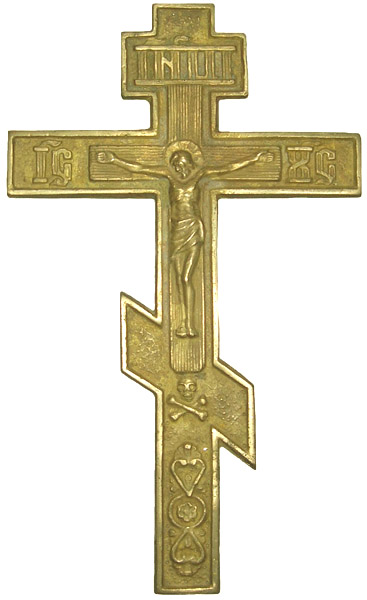 Сколько перекладин на кресте?___________________________________ Где  находится надпись И.Н.Ц.И.? ___________________________________ (По - церковнославянски – I. Н. Ц. I.)Объясни значения этих букв. (В учебнике с. 27)I. ___________________________________Н. ___________________________________Ц. ___________________________________I. ____________________________________  На _______________________ перекладине прибиты руки Христа.На _______________________ перекладине прибиты ноги Христа.Нижняя перекладина поднята в ________________ сторону. Это знак того, что _______________________________________.ВопросПредположениеПроверкапредположенияЗачем христиане носят нательные крестики?Что означает выражение: «нести свой крест?»1 группаПрочитайте 1 – ю часть на странице 24, 25 и составьте схему Боговоплощения;2 группаПрочитайте 2 – ю часть на странице 25,  и найдите ответ на вопрос: «Почему Христос не уклонился от казни?»;3 группаПрочитайте 3 – ю часть на странице 25,26  и найдите ответ на вопрос: «Как крест Христов воспринимался христианами?»;4 группаПрочитайте 4 – ю часть на странице 26, 27  и найдите ответ на вопрос: «Какую корону надели Христу?»